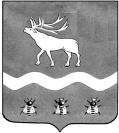 РАЙОННАЯ  комиссия по ПРОВЕДЕНИЮ ЕЖЕГОДНОГО районного СМОТРА- КОНКУРСА НА ЛУЧШУЮ ПОСТАНОВКУ РАБОТЫ ПО  охране труда СРЕДИ РАБОТОДАТЕЛЕЙ НА ТЕРРИТОРИИЯКОВЛЕВСКОГО МУНИЦИПАЛЬНОГО РАЙОНАПротокол 27 января 2020 г.   11.30                                                                                               с. Яковлевка  Повестка дня:О подведении итогов первого этапа краевого смотра-конкурса на лучшую организацию Приморского края по постановке  работы в области охраны труда по итогам 2019 года (далее- краевой смотр-конкурс).  Докладчик: Абраменок О.А., главный специалист по государственному управлению охраной труда Администрации Яковлевского муниципального района.О рассмотрении материалов Администрации Яковлевского муниципального района для участия в краевом смотре-конкурсе в номинации: «Лучший муниципальный район Приморского края по постановке работы в области охраны труда по итогам 2019 года».Докладчик: Абраменок О.А., главный специалист по государственному управлению охраной труда Администрации Яковлевского муниципального района.СЛУШАЛИ:О подведении итогов первого этапа краевого смотра-конкурса на лучшую организацию Приморского края по постановке  работы в области охраны труда по итогам 2019года (далее- краевой смотр-конкурс).       Абраменок О.А. Рассмотрев заявки и информационные карты 23-х  участников первого этапа  краевого смотра-конкурса, на основании критериев оценки основных показателей работы по охране труда 3 организации (в баллах), считаю наибольшее число баллов набрали: - коллектив КГБУЗ «Яковлевская ЦРБ» (главный врач Коновалова О.М.), принявший участие в номинации «Лучшая организация Яковлевского муниципального района по постановке работы в области охраны труда,  численность работников которой превышает 50 человек», набравшему  - 200 баллов; -  коллектив МБУ ДО «Детский оздоровительно-образовательный спортивный центр» с. Яковлевка (директор Шилов С.А.), принявший участие в номинации «Лучшая организация Яковлевского муниципального района по постановке работы в области охраны труда,  численность работников которой не превышает 50 человек», набравшему  - 190 баллов; - коллектив МБОУ «Средняя образовательная школа №2» с. Варфоломеевка (директор Буяновская Г.В.), принявший участие в номинации «За лучшую работу по информированию работников по вопросам ВИЧ-инфекции на рабочих местах среди работодателей Яковлевского муниципального района», набравшему - 80 баллов..О рассмотрении материалов Администрации Яковлевского муниципального района для участия в краевом смотре-конкурсе в номинации: «Лучший муниципальный район Приморского края по постановке работы в области охраны труда по итогам 2019 года».      О.А. Абраменок – На Ваше рассмотрение представлены материалы Администрации Яковлевского муниципального района для участия в краевом смотре-конкурсе в номинации «Лучший муниципальный район Приморского края по постановке работы в области охраны труда». Считаю, что объем документов, прилагаемых к информационной карте, подготовлен в полном объеме и отвечает требованиям Положения о порядке организации и проведения ежегодного краевого смотра-конкурса на лучшую постановку работы по охране труда в 2018-2020 годах среди городских округов и муниципальных районов, среди работодателей Приморского края, утвержденного постановлением Администрации Приморского края от 26 сентября 2018 № 467-па (приложение 10).   По итогам первого  этапа краевого смотра-конкурса члены комиссииРЕШИЛИ:Признать победителем первого этапа краевого смотра-конкурса в номинации:- коллектив КГБУЗ «Яковлевская ЦРБ» (главный врач Коновалова О.М.), принявший участие в номинации «Лучшая организация Яковлевского муниципального района по постановке работы в области охраны труда,  численность работников которой превышает 50 человек», набравшему  - 200 баллов; -  коллектив МБУ ДО «Детский оздоровительно-образовательный спортивный центр» с. Яковлевка (директор Шилов С.А.), принявший участие в номинации «Лучшая организация Яковлевского муниципального района по постановке работы в области охраны труда,  численность работников которой не превышает 50 человек», набравшему  - 190 баллов; - коллектив МБОУ «Средняя образовательная школа №2» с. Варфоломеевка (директор Буяновская Г.В.), принявший участие в номинации «За лучшую работу по информированию работников по вопросам ВИЧ-инфекции на рабочих местах среди работодателей Яковлевского муниципального района», набравшему - 80 баллов.Направить материалы организаций-победителей первого этапа смотра-конкурса в департамент труда и социального развития Приморского края в срок до 01 февраля 2020 года.Направить в Департамент труда и социального развития Приморского края в срок 01 февраля 2020 года:  материалы Администрации Яковлевского муниципального района для участия в краевом смотре-конкурсе в номинации: «Лучший муниципальный район Приморского края по постановке работы в области охраны труда»; 4. Направить в Департамент труда и социального развития Приморского края в срок 01 февраля 2020 года выписку  из настоящего протокола.Голосовали: «за» 6 человек, «против»-нет, «воздержались» - нет.Принято единогласно.Председатель районной комиссии по проведению ежегодного районного смотра-конкурсана лучшую постановку работы по охране труда среди работодателей на территории Яковлевского муниципального района,первый заместитель главы Администрации Яковлевского муниципального района                                                           А.А.КоренчукПредседательствующий:- А.А. Коренчук, первый заместитель главы Администрации Яковлевского муниципального района, председатель комиссии;Присутствовали: Члены комиссии:- О.А. Абраменок,  главный  специалист по государственному управлению охраной труда Администрации Яковлевского муниципального района;- Л.А. Захаревич, начальник отдела по Яковлевскому муниципальному району департамента труда и социального развития Приморского края;- Т.А. Шпарчинская, председатель координационного совета организации профсоюзов в Яковлевском муниципальном районе;- В.В. Кривчик, начальник ОНД по Яковлевскому муниципальному району УНД ГУ МЧС России по Приморскому краю;- С.В. Костенко, директор МКУ «Управление культуры, спорта и молодежной политики» Яковлевского муниципального района.Присутствовали: